	DEPARTMENT OF CHILDREN, YOUTH, AND FAMILIES (DCYF)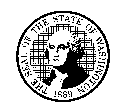 	Plan de acción de protecciónProtective Action Plan	DEPARTMENT OF CHILDREN, YOUTH, AND FAMILIES (DCYF)	Plan de acción de protecciónProtective Action Plan	DEPARTMENT OF CHILDREN, YOUTH, AND FAMILIES (DCYF)	Plan de acción de protecciónProtective Action Plan	DEPARTMENT OF CHILDREN, YOUTH, AND FAMILIES (DCYF)	Plan de acción de protecciónProtective Action PlanUn plan de acción de protección es un acuerdo escrito entre una familia y Department of Children, Youth, and Families (DCYF, Departamento de niños, jóvenes y familias) que identifica cómo se controlarán y manejarán el o los peligros actuales que corren el o los niños con medidas inmediatas y de corto plazo.Un plan de acción de protección es un acuerdo escrito entre una familia y Department of Children, Youth, and Families (DCYF, Departamento de niños, jóvenes y familias) que identifica cómo se controlarán y manejarán el o los peligros actuales que corren el o los niños con medidas inmediatas y de corto plazo.Un plan de acción de protección es un acuerdo escrito entre una familia y Department of Children, Youth, and Families (DCYF, Departamento de niños, jóvenes y familias) que identifica cómo se controlarán y manejarán el o los peligros actuales que corren el o los niños con medidas inmediatas y de corto plazo.Un plan de acción de protección es un acuerdo escrito entre una familia y Department of Children, Youth, and Families (DCYF, Departamento de niños, jóvenes y familias) que identifica cómo se controlarán y manejarán el o los peligros actuales que corren el o los niños con medidas inmediatas y de corto plazo.Un plan de acción de protección es un acuerdo escrito entre una familia y Department of Children, Youth, and Families (DCYF, Departamento de niños, jóvenes y familias) que identifica cómo se controlarán y manejarán el o los peligros actuales que corren el o los niños con medidas inmediatas y de corto plazo.NOMBRE DEL CASONOMBRE DEL CASOID DEL CASOID DEL CASOID DEL CASONOMBRE DEL TRABAJADOR DEL CASONOMBRE DEL TRABAJADOR DEL CASONO. DE TELÉFONO DEL TRABAJADOR DEL CASO (INCLUIR CÓDIGO DE ÁREA)NO. DE TELÉFONO DEL TRABAJADOR DEL CASO (INCLUIR CÓDIGO DE ÁREA)NO. DE TELÉFONO DEL TRABAJADOR DEL CASO (INCLUIR CÓDIGO DE ÁREA)Peligro presentePeligro presentePeligro presentePeligro presentePeligro presenteDescribir el peligro presente:Describir el peligro presente:Describir el peligro presente:Describir el peligro presente:Describir el peligro presente:Acciones protectoras para mantener la seguridad del o de los niñosAcciones protectoras para mantener la seguridad del o de los niñosAcciones protectoras para mantener la seguridad del o de los niñosAcciones protectoras para mantener la seguridad del o de los niñosAcciones protectoras para mantener la seguridad del o de los niñosCuando es necesario colocar al menor fuera del hogar, se debe usar un acuerdo de colocación voluntaria, custodia protectora u orden judicial.Cuando es necesario colocar al menor fuera del hogar, se debe usar un acuerdo de colocación voluntaria, custodia protectora u orden judicial.Cuando es necesario colocar al menor fuera del hogar, se debe usar un acuerdo de colocación voluntaria, custodia protectora u orden judicial.Cuando es necesario colocar al menor fuera del hogar, se debe usar un acuerdo de colocación voluntaria, custodia protectora u orden judicial.Cuando es necesario colocar al menor fuera del hogar, se debe usar un acuerdo de colocación voluntaria, custodia protectora u orden judicial.DESCRIBA LAS ACCIONES DE PROTECCIÓNDESCRIBA LAS ACCIONES DE PROTECCIÓNDESCRIBA LAS ACCIONES DE PROTECCIÓNPARTICIPANTES Y NÚMEROS DE TELÉFONO (INCLUIR LOS CÓDIGOS DE ÁREA)FECHAS OBJETIVO DE INICIO Y FINALIZACIÓN1.	     1.	     1.	     2.	     2.	     2.	     3.	     3.	     3.	     4.	     4.	     4.	     FirmasFirmasFirmasFirmasFirmasEl incumplimiento de este acuerdo puede causar la presentación de una petición de tutela judicial y recomendación de que el niño o los niños se coloquen fuera del hogar.  Mediante su firma a continuación, los participantes en las acciones de protección entienden el o los planes de acción de protección, aceptan seguir el plan y notificarán al trabajador del caso si no pueden cumplir con las acciones de protección.El incumplimiento de este acuerdo puede causar la presentación de una petición de tutela judicial y recomendación de que el niño o los niños se coloquen fuera del hogar.  Mediante su firma a continuación, los participantes en las acciones de protección entienden el o los planes de acción de protección, aceptan seguir el plan y notificarán al trabajador del caso si no pueden cumplir con las acciones de protección.El incumplimiento de este acuerdo puede causar la presentación de una petición de tutela judicial y recomendación de que el niño o los niños se coloquen fuera del hogar.  Mediante su firma a continuación, los participantes en las acciones de protección entienden el o los planes de acción de protección, aceptan seguir el plan y notificarán al trabajador del caso si no pueden cumplir con las acciones de protección.El incumplimiento de este acuerdo puede causar la presentación de una petición de tutela judicial y recomendación de que el niño o los niños se coloquen fuera del hogar.  Mediante su firma a continuación, los participantes en las acciones de protección entienden el o los planes de acción de protección, aceptan seguir el plan y notificarán al trabajador del caso si no pueden cumplir con las acciones de protección.El incumplimiento de este acuerdo puede causar la presentación de una petición de tutela judicial y recomendación de que el niño o los niños se coloquen fuera del hogar.  Mediante su firma a continuación, los participantes en las acciones de protección entienden el o los planes de acción de protección, aceptan seguir el plan y notificarán al trabajador del caso si no pueden cumplir con las acciones de protección.FIRMA DEL PADRE / CUIDADOR	FECHAFIRMA DEL PADRE / CUIDADOR	FECHAFIRMA DEL PADRE / CUIDADOR	FECHAFIRMA DEL PADRE / CUIDADOR	FECHAFIRMA DEL PADRE / CUIDADOR	FECHAFIRMA DEL PARTICIPANTE DEL PLAN DE SEGURIDAD	FECHAFIRMA DEL PARTICIPANTE DEL PLAN DE SEGURIDAD	FECHAFIRMA DEL TRABAJADOR DEL CASO	FECHAFIRMA DEL TRABAJADOR DEL CASO	FECHAFIRMA DEL TRABAJADOR DEL CASO	FECHACómo reportar las inquietudes:  En caso de emergencia o amenaza inmediata a la seguridad, llame al 911.Si tiene preguntas o inquietudes sobre el plan de acción de protección, los participantes deben comunicarse con el trabajador del caso llamando al número de teléfono que aparece en la parte de arriba de este plan o a la oficina central al 1-866-363-4276 después del horario de oficina o los fines de semana y días feriados.Cómo reportar las inquietudes:  En caso de emergencia o amenaza inmediata a la seguridad, llame al 911.Si tiene preguntas o inquietudes sobre el plan de acción de protección, los participantes deben comunicarse con el trabajador del caso llamando al número de teléfono que aparece en la parte de arriba de este plan o a la oficina central al 1-866-363-4276 después del horario de oficina o los fines de semana y días feriados.Cómo reportar las inquietudes:  En caso de emergencia o amenaza inmediata a la seguridad, llame al 911.Si tiene preguntas o inquietudes sobre el plan de acción de protección, los participantes deben comunicarse con el trabajador del caso llamando al número de teléfono que aparece en la parte de arriba de este plan o a la oficina central al 1-866-363-4276 después del horario de oficina o los fines de semana y días feriados.Cómo reportar las inquietudes:  En caso de emergencia o amenaza inmediata a la seguridad, llame al 911.Si tiene preguntas o inquietudes sobre el plan de acción de protección, los participantes deben comunicarse con el trabajador del caso llamando al número de teléfono que aparece en la parte de arriba de este plan o a la oficina central al 1-866-363-4276 después del horario de oficina o los fines de semana y días feriados.Cómo reportar las inquietudes:  En caso de emergencia o amenaza inmediata a la seguridad, llame al 911.Si tiene preguntas o inquietudes sobre el plan de acción de protección, los participantes deben comunicarse con el trabajador del caso llamando al número de teléfono que aparece en la parte de arriba de este plan o a la oficina central al 1-866-363-4276 después del horario de oficina o los fines de semana y días feriados.